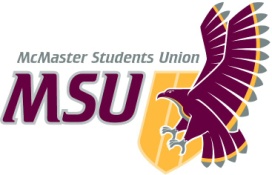 2020-2021 Executive Board MeetingTopic:			Executive Board Meeting 20-16Date & Time:		Thursday, November 12, 2020			1:00 p.m.Place:			Remote, Microsoft TeamsMotionsItems:Adopt AgendaAdopt Minutes Diversity Services ReportSara TamjidiSpark ReportBaila LovejoyWGEN ReportYimeng WangClosed SessionNobleObjectivesAdopt AgendaAdopt MinutesReportReportReportApprovalProvide Information & Answer QuestionsUnfinished/Other BusinessTime of Next Meeting and Motion to Adjourn